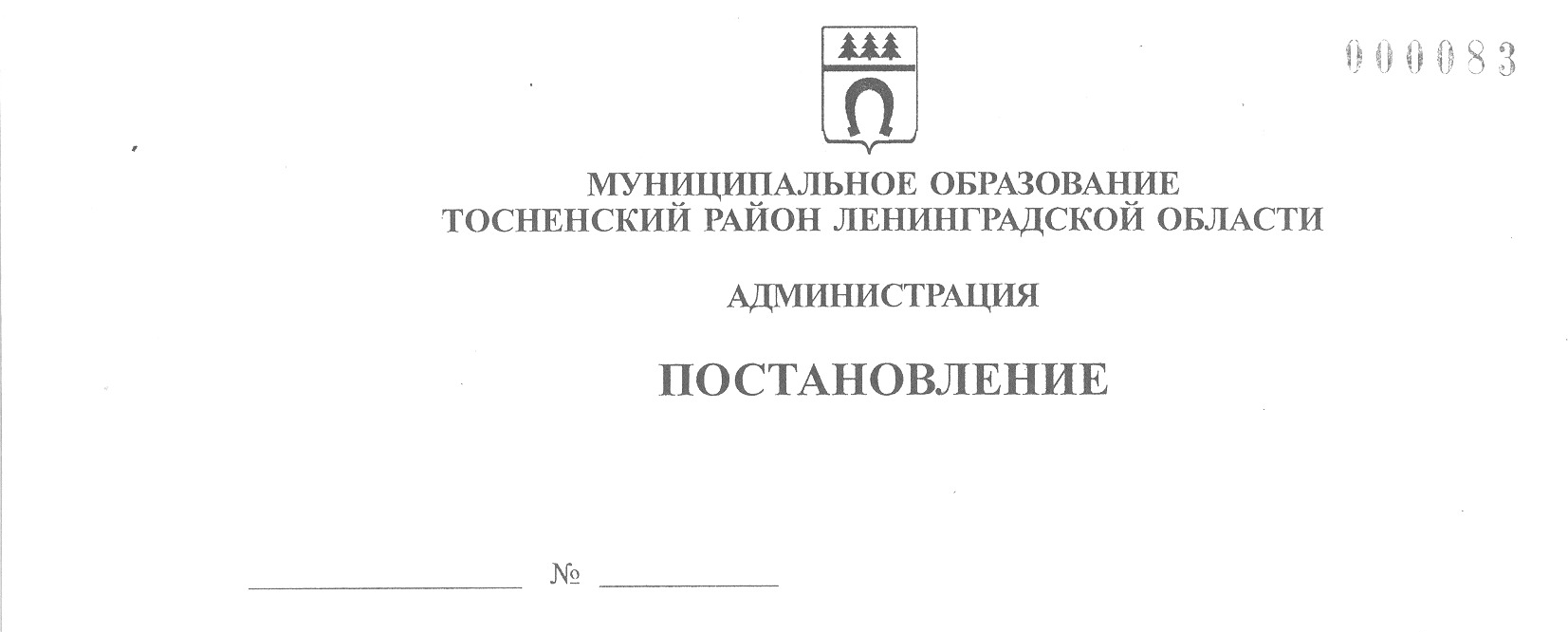 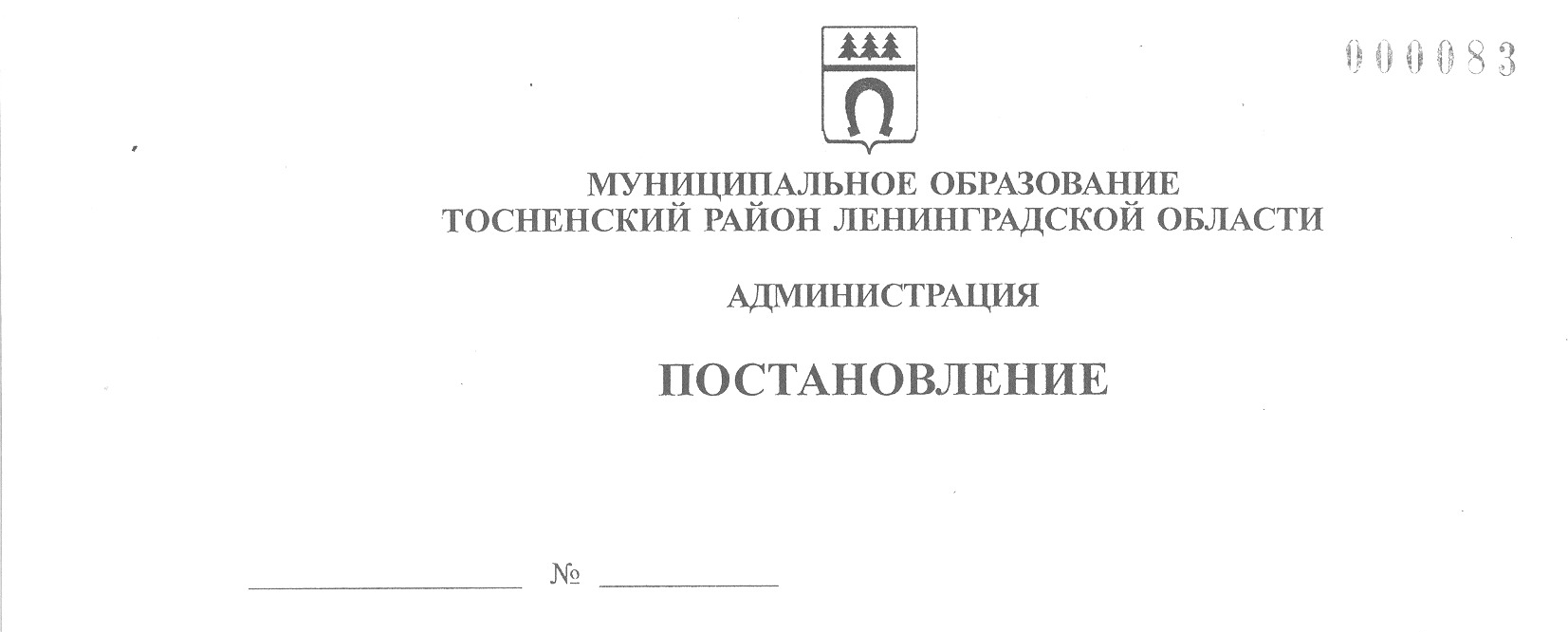     12.09.2022                             3152-паО внесении изменений в Положение о комиссии по предупреждению и ликвидации чрезвычайных ситуаций и обеспечению пожарной безопасности на территории муниципального образования Тосненский район Ленинградской области	В соответствии с Федеральными законами от 21.12.1994 № 68-ФЗ «О защите населения и территорий от чрезвычайных ситуаций природного и техногенного   характера», от 12.02.1998 № 28-ФЗ «О гражданской обороне», постановлением Правительства Российской Федерации от 30.12.2003 № 794 «О единой государственной системе предупреждения и ликвидации чрезвычайных ситуаций», исполняя собственные полномочия, а также исполняя полномочия администрации        Тосненского городского поселения Тосненского муниципального района Ленинградской области на основании статьи 13 Устава Тосненского городского поселения Тосненского муниципального района Ленинградской области и статьи 25 Устава муниципального образования Тосненский муниципальный район Ленинградской области, администрация муниципального образования Тосненский район Ленинградской областиПОСТАНОВЛЯЕТ:	1. Внести в Положение о комиссии по предупреждению и ликвидации чрезвычайных ситуаций и обеспечению пожарной безопасности на территории муниципального образования Тосненский район Ленинградской области, утвержденное постановлением администрации муниципального образования Тосненский район Ленинградской области от 15.02.2016 № 193-па (с учетом изменений, внесенных постановлением администрации муниципального образования Тосненский район Ленинградской области от 18.04.2022 № 1383-па), следующие изменения:	1.1. Пункт 2.1. дополнить абзацем следующего содержания:	« - рассмотрение вопросов об организации оповещения и информирования населения о чрезвычайных ситуациях».2	1.2. Абзац 3 главы 5 изложить в следующей редакции:	«Председателем комиссии является глава администрации муниципального образования Тосненский район Ленинградской области, который руководит        деятельностью комиссии и несет ответственность за выполнение возложенных      на нее задач».	1.3. Дополнить Положение главой «6. Режимы функционирования комиссии» следующего содержания:	«6. Режимы функционирования комиссии.	6.1. Порядок функционирования Комиссии определяется ее председателем и осуществляется в следующих режимах:	- повседневной деятельности – при отсутствии угрозы возникновения чрезвычайной ситуации;	- повышенной готовности – при угрозе возникновения чрезвычайной ситуации;	- чрезвычайной ситуации – при возникновении и ликвидации чрезвычайной ситуации.	6.2. В режиме повседневной деятельности работа комиссии организуется на основании годового плана работы. По мере необходимости проводятся заседания комиссии, которые оформляются протоколом.Мероприятия, проводимые комиссией, направлены на:	- изучение состояния окружающей среды, мониторинг опасных природных явлений и техногенных процессов, способных привести к возникновению чрезвычайных ситуаций, прогнозирование чрезвычайных ситуаций, а также оценка их социально-экономических последствий;	- сбор, обработку и обмен в установленном порядке информацией в области защиты населения и территорий от чрезвычайных ситуаций и обеспечения пожарной безопасности;	- разработку и реализацию целевых и научно-технических программ и мер  по предупреждению чрезвычайных ситуаций;	- планирование действий органов управления и сил единой системы, организацию подготовки и обеспечение их деятельности;	- подготовка населения в области защиты от чрезвычайных ситуаций, в том числе к действиям при получении сигналов экстренного оповещения;	- пропаганду знаний в области защиты населения и территорий от чрезвычайных ситуаций и обеспечения пожарной безопасности;	- руководство созданием, размещением, хранением и восполнением резервов материальных ресурсов для ликвидации чрезвычайных ситуаций;	- проведение мероприятий по подготовке к эвакуации населения, материальных и культурных ценностей в безопасные районы, их размещению.	6.3. В режиме повышенной готовности проводится оповещение и сбор       комиссии, оценивается обстановка, заслушиваются предложения, принимается    решение по сложившейся обстановке и доводится до исполнителей.	Дополнительно проводится:	- организация круглосуточного дежурства руководящего состава комиссии (при необходимости);3	- усиление контроля за состоянием окружающей среды, мониторинг опасных природных явлений и техногенных процессов, способных привести к возникновению чрезвычайных ситуаций, прогнозирование чрезвычайных ситуаций, а также оценка их социально-экономических последствий;	- непрерывный сбор, обработка и передача органам управления и силам муниципального и районного звена РСЧС данных о прогнозируемых чрезвычайных ситуациях;	- принятие оперативных мер по предупреждению возникновения и развития чрезвычайных ситуаций, снижению размеров ущерба и потерь в случае их возникновения, а также обеспечению устойчивого функционирования организаций;	- проверка, при необходимости, состояния готовности сил и средств для ликвидации чрезвычайной ситуации, уточнение планов их действий;	- уточнение планов действий (взаимодействия) по предупреждению и ликвидации чрезвычайных ситуаций.	6.4. В режиме чрезвычайной ситуации проводится оповещение и сбор комиссии, на место чрезвычайной ситуации высылается оперативная группа, оценивается обстановка, заслушиваются предложения по сложившейся обстановке, принимается решение и доводится до исполнителей.	Основными мероприятиями, проводимыми Комиссией в режиме чрезвычайной ситуации, являются:	- непрерывный контроль за состоянием окружающей среды, мониторинг        и прогнозирование развития возникших чрезвычайных ситуаций, а также оценка   их социально-экономических последствий;	- оповещение руководителей федеральных органов исполнительной власти, государственных корпораций, органов исполнительной власти субъектов Российской Федерации, органов местного самоуправления и организаций, а также населения о возникших чрезвычайных ситуациях;	- проведение мероприятий по защите населения и территорий от чрезвычайной ситуации;	- организация работ по ликвидации чрезвычайной ситуации и всестороннему обеспечению действий сил и средств муниципального звена РСЧС;	- непрерывный сбор, анализ и обмен информацией об обстановке в зоне чрезвычайной ситуации и в ходе проведения работ по ее ликвидации;	- организация и поддержание непрерывного взаимодействия федеральных органов исполнительной власти, государственных корпораций, органов исполнительной власти субъектов Российской Федерации, органов местного самоуправления и организаций по вопросам ликвидации чрезвычайных ситуаций и их последствий;	- проведение мероприятий по жизнеобеспечению населения в чрезвычайных ситуациях;	- информирование населения о чрезвычайных ситуациях, их параметрах и масштабах, поражающих факторах, принимаемых мерах по обеспечению безопасности населения и территорий, приемах и способах защиты, порядке действий,   правилах поведения в зоне чрезвычайной ситуации, о правах граждан в области   защиты населения и территорий от чрезвычайных ситуаций и социальной защиты пострадавших, в том числе о праве получения предусмотренных законодательством Российской Федерации выплат, о порядке восстановления утраченных в результате чрезвычайных ситуаций документов.».4	2. Отделу правопорядка и безопасности, делам ГО и ЧС администрации      муниципального образования Тосненский район Ленинградской области направить в пресс-службу комитета по организационной работе, местному самоуправлению, межнациональным и межконфессиональным отношениям администрации муниципального образования Тосненский район Ленинградской области настоящее постановление для опубликования и обнародования в порядке, установленном Уставом муниципального образования Тосненский муниципальный район Ленинградской области.	3. Пресс-службе комитета по организационной работе, местному самоуправлению, межнациональным и межконфессиональным отношениям администрации муниципального образования Тосненский район Ленинградской области опубликовать и обнародовать настоящее постановление в порядке, установленном Уставом муниципального образования Тосненский муниципальный район Ленинградской области.	4. Контроль за исполнением настоящего постановления возложить на заместителя главы администрации муниципального образования Тосненский район   Ленинградской области по безопасности Цая И.А.	5. Настоящее постановление вступает в силу со дня его официального     опубликования.Глава администрации                                                                              А.Г. КлементьевЕшевский Александр Викторович, 8(81361)216046 гв